Supplementary Figure 1. Subject recruitment flowchart.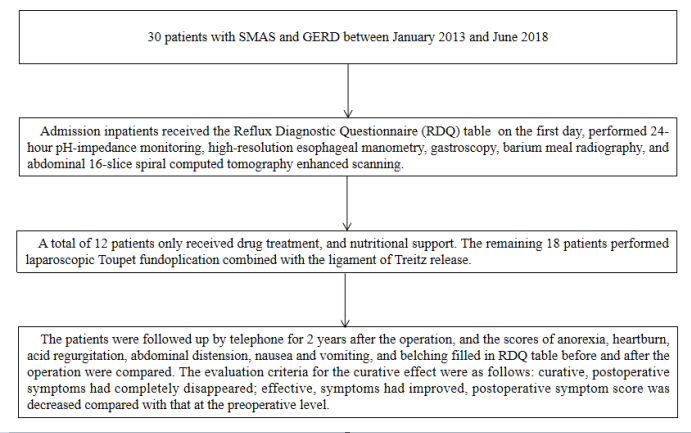 